Пользуйтесь порталом Госуслуг.Сотрудники ГИБДД напоминают: Единый портал государственных и муниципальных услуг – www.gosuslugi.ru позволяет максимально сократить временные и финансовые затраты граждан.Использование Единого портала государственных услуг позволяет экономить при оплате государственной пошлины за регистрационные действия в отношении автомототранспортных средств и прицепов к ним, а также за получение водительского удостоверения.При использовании портала Госуслуг размер скидки составляет 30%. Чтобы оплатить госпошлину со скидкой 30% необходимо:- зарегистрироваться на Едином портале Госуслуги www.gosuslugi.ru и открыть свой личный кабинет;- выбрать соответствующую услугу в предлагаемом каталоге;- заполнить предлагаемый бланк электронного заявления, внеся в него все необходимые данные;- отправить заполненную форму заявления, которая будет автоматически проверена;- при успешном результате проверки представленных в заявлении данных в личном кабинете появится форма для оплаты госпошлины со скидкой. Оплату можно провести любым безналичным способом: с использованием банковской карточки, с помощью электронных кошельков или со счета мобильного телефона;- при успешной платёжной транзакции заявителю на телефон или электронную почту придёт сообщение с приглашением в отделение РЭО ГИБДД на получение запрашиваемой услуги.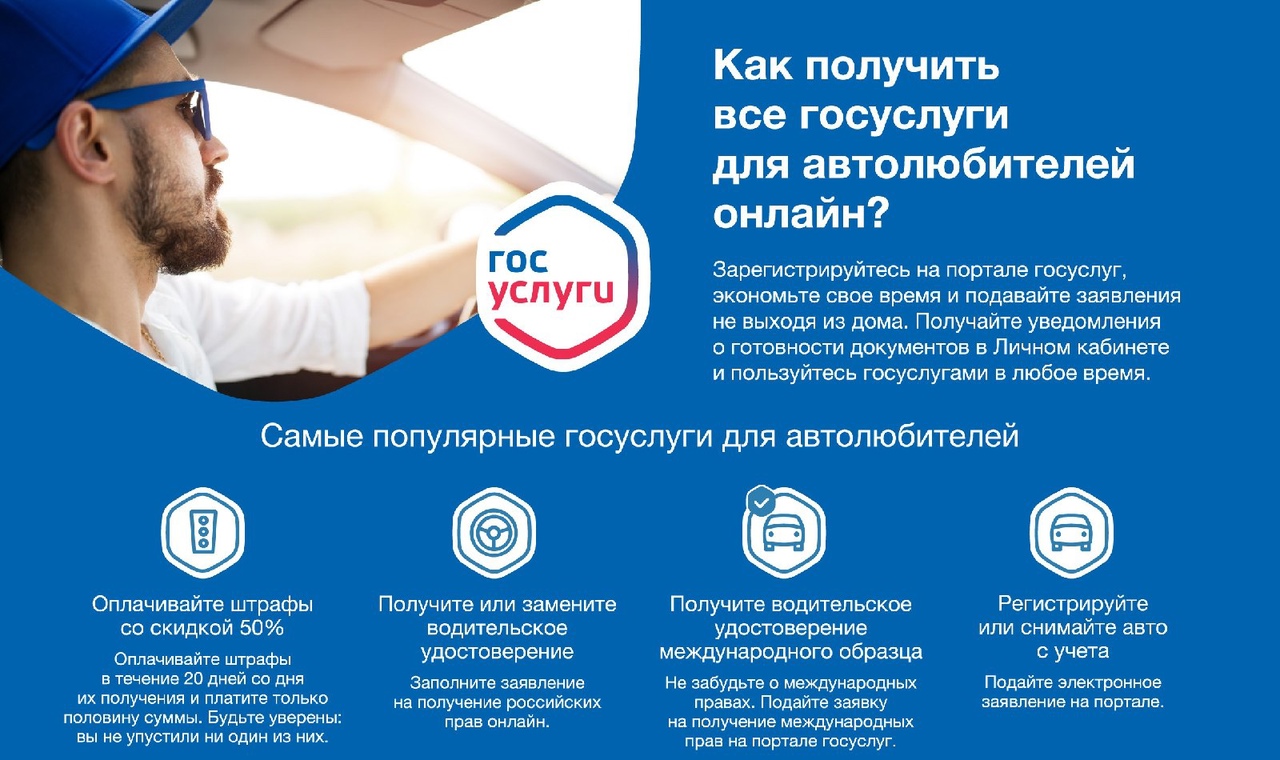 